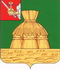 АДМИНИСТРАЦИЯ НИКОЛЬСКОГО МУНИЦИПАЛЬНОГО РАЙОНАПОСТАНОВЛЕНИЕ________2023 года		                                                                        №____         г. НикольскВ соответствии с п.4 ч.1, ч.3, ч.4 ст.14 Федерального закона  Российской Федерации от 06.10.2003 № 131-ФЗ «Об общих принципах организации местного самоуправления в Российской Федерации», п.5 ч.1, ч.1.1 ст. 6 Федерального закона Российской Федерации от 07.12.2011 № 416-ФЗ «О водоснабжении и водоотведении», п. 6,7 Правил    разработки, согласования, утверждения и корректировки инвестиционных программ организаций, осуществляющих горячее водоснабжение, холодное водоснабжение и (или) водоотведение , утвержденных постановлением Правительства Российской Федерации от 29.07.2013 № 641, Методическим рекомендациям по разработке инвестиционных программ организаций коммунального комплекса, утвержденных приказом Министерства регионального развития Российской Федерации от 10.10.2007 №100, администрация Никольского муниципального района ПОСТАНОВЛЯЕТ:Утвердить прилагаемое техническое задание по разработке инвестиционной программы Общества с ограниченной ответственностью «Коммунальные услуги» по приведению качества питьевой воды в соответствие с установленными требованиями на 2023-2027 годы.Контроль за исполнением настоящего постановления оставляю за собой.Признать утратившим силу постановление администрации Никольского муниципального района от 18.08.2022 года № 773 «Об утверждении технического задания по разработке инвестиционной программы Общества с ограниченной ответственностью «Коммунальные услуги» по развитию систем водоснабжения и водоотведения сельских населенных пунктов Никольского муниципального района в 2022-2026 годах».Настоящее постановление вступает в силу после официального опубликования подлежит размещению на официальном сайте администрации Никольского муниципального района в информационно-телекоммуникационной сети «Интернет».Руководитель администрации Никольского муниципального района			                                      А.Н. БаданинаУтверждено Постановлением администрации Никольского муниципального района от ______________ №________ТЕХНИЧЕСКОЕ ЗАДАНИЕпо разработке инвестиционной программы Общества с ограниченной ответственностью «Коммунальные услуги» по приведению качества питьевой воды в соответствие с установленными требованиями на 2023 - 2027 годы      Общие положенияТехническое задание по разработке инвестиционной программы Общества с ограниченной ответственностью «Коммунальные услуги» (далее – ООО «Коммунальные услуги») по приведению качества питьевой воды в соответствие с установленными требованиями на 2023-2027 годы» (далее по тексту соответственно- Техническое задание, Инвестиционная программа), разработано на основании:- Градостроительного кодекса Российской Федерации;- Федерального закона от 17.12.2011 г.  №416- ФЗ «О водоснабжении и водоотведении»;- Постановления Правительства Российской Федерации от 29.07.2013 №641 «Об инвестиционных и производственных программах организаций, осуществляющих деятельность в сфере водоснабжения и водоотведения».- Постановление Правительства Российской Федерации от 06.01.2015 г. №10 «О порядок осуществления производственного контроля качества и безопасности питьевой воды, горячей воды»- Приказа Министерства регионального развития Российской Федерации от 10 октября 2007 года №100 «Об утверждении методических рекомендаций по подготовке технических заданий по разработке инвестиционных программ организаций коммунального комплекса»Цели, задачи и срок разработки и реализации инвестиционной программыЦель разработки и реализации инвестиционной программы «По приведению качества питьевой воды в соответствие с установленными требованиями на 2023 -2027 годы»: - выполнение мероприятий, направленных на приведение качества питьевой воды в соответствие с установленными требованиям.Задачи:- обеспечение необходимых объемов и качества питьевой воды;- выполнение нормативных требований к качеству питьевой воды;- достижение безаварийного обслуживания потребителей; Объекты водоснабжения на территории сельских поселений, переданных по концессионному соглашению ООО «Коммунальные услуги»Обоснование необходимости и реализации инвестиционной программыООО «Коммунальные услуги» оказывает услуги по холодному водоснабжению потребителям на территории Никольского муниципального округа. По результатам производственного лабораторного контроля, выполненного в 2022 году качество воды, не соответствует гигиеническим нормативам:Превышение по показателю «бор», «фториды» объясняется тем, что водоснабжение населенных пунктов Никольского муниципального округа осуществляется из водоносных горизонтов, отличающихся повышенным содержанием бора, а поднятая вода подается сразу в сеть без предварительной обработки.Разработка и последующая реализация инвестиционной программы должны обеспечить повышение надежности, качества и безопасности водоснабжения потребителей, снижение аварийности и износа, увеличение пропускной способности и приведению качества воды, подаваемой абонентам в соответствие с гигиеническими нормативами. Целевые показателиДоведение качества питьевой воды до требования уровня, соответствующего государственному стандарту, по следующим показателям: - значение ПДК по «бору» - не более 0,5 мг/дм3;- значение ПДК «фториды» - не более 1,5 мг/ дм 3;Сроки и разработчик инвестиционной программыСрок разработки инвестиционной программы – в течении трёх месяцев с момента утверждения технического задания.Разработчик инвестиционной программы – ООО «Коммунальные услуги». 6. Плановые значения показателей надежности, качества и энергоэффективности объектов системы водоснабженияПеречень мероприятий по строительству, модернизации и (или) реконструкции объектовС целью достижения плановых значений показателей надежности, качества и энергетической эффективности объектов централизованных систем водоснабжения населенных пунктов Никольского муниципального округа необходимо предусмотреть - мероприятия по сбору исходных данных, получение технических условий, расчет мощности установки очистки воды в соответствии с объемом потребления услуги водоснабжения;- мероприятия по проектированию комплекса очистки воды для хозяйственно-питьевых целей от повышенного содержания бора, фторидов;- мероприятия по установке комплекса очистки воды для хозяйственно-питьевых целей от повышенного содержания бора, фторидов.     8. Перечень мероприятий по защите централизованных систем водоснабжения и их отдельных объектов от угроз техногенного, природного характера и террористических актов, по предотвращению возникновения аварийных ситуаций, снижению риска и смягчению последствий чрезвычайных ситуаций:В целях надежной системы водоснабжения поселения предусмотреть следующие мероприятия: - обеспечение водозабора резервным источником электроснабжения;- предусмотреть порядок и средства ликвидации возможного загрязнения системы водоснабжения;- предусмотреть противопожарные мероприятия по защите водозабора от пожаров;- предусмотреть мероприятия по защите водозабора в период прохождения паводковых вод;- предусмотреть мероприятия по защите централизованных систем водоснабжения и их отдельных объектов от угроз техногенного, природного характера и террористических актов, по предотвращению возникновения аварийных ситуаций, снижению риска и смягчению последствий чрезвычайных ситуаций.Порядок разработки, согласования, утверждения и корректировки инвестиционной программыИнвестиционная программа разрабатывается, согласовывается, утверждается и корректируется в порядке, установленном Федеральным законом от 07.12.2011 №416-ФЗ «О водоснабжении и водоотведении», постановлением Правительства Российской Федерации от 29.07.2013 №641 «Об инвестиционных и производственных программах организаций, осуществляющих деятельность в сфере водоснабжения и водоотведения».10. Требования к инвестиционной программе:Инвестиционная программа должна отвечать требованиям, установленным Федеральным законом от 07.12.2011 №416-ФЗ «О водоснабжении и водоотведении», постановлением Правительства Российской Федерации от 29.07.2013 №641 «Об инвестиционных и производственных программах организаций, осуществляющих деятельность в сфере водоснабжения и водоотведения». Содержание инвестиционной программы: - Паспорт инвестиционной программы- Характеристика и анализ существующего состояния коммунальной инфраструктуры- Техническая характеристика водозаборных артезианских скважин, переданных по концессионному соглашению ООО «Коммунальные услуги».- Плановые значения показателей надежности, качества и энергоэффективности объектов системы водоснабжения - Мероприятия инвестиционной программы, необходимые для достижения целей инвестиционной программы. 11. Порядок внесения изменений в техническое заданиеПересмотр (внесение изменений) в утвержденное техническое задание осуществляется по инициативе администрации Никольского муниципального района или по инициативе ООО «Коммунальные услуги»Основаниями для пересмотра (внесение изменений) в утвержденное техническое задание могут быть:- принятие или внесение изменений в программу комплексного развития муниципального образования;- принятие или внесение изменений в программы социально-экономического развития муниципальных образований и иные программы, влияющие на изменение условий технического задания;- органом местного самоуправления решения о недоступности для потребителей товаров и услуг организаций коммунального комплекса с учетом надбавки к ценам (тарифам), предлагаемой организацией коммунального комплекса для обеспечения реализации инвестиционной программы;- объективные изменения условий деятельности организации коммунального комплекса, влияющие на стоимость производимых ею товаров (оказываемых услуг), и невозможности пересмотра надбавки к тарифам на товары и услуги организации коммунального комплекса и (или) тарифа организации коммунального комплекса на подключение;- внесение дополнительных и (или) исключение принятых при утверждении технического задания подключаемых к системам коммунальной инфраструктуры строящихся (реконструируемых) объектов, а также перечня земельных участков, обеспечиваемых инженерной инфраструктурой.Пересмотр (внесение изменений) технического задания может производиться не чаще одного раза в год.В случае если пересмотр технического задания осуществляется по инициативе, ООО «Коммунальные услуги» заявление о необходимости пересмотра, направляемое руководителю администрации Никольского муниципального района, должно сопровождаться обоснованием причин пересмотра (внесения изменений) с приложением необходимых документов.Об утверждении технического задания по разработке инвестиционной программы Общества с ограниченной ответственностью «Коммунальные услуги» по приведению качества питьевой воды в соответствие с установленными требованиями на 2023-2027 годыНаименование объектаГод постройкиБалансовая  стоимость,  руб.Кадастровый номер1 Артезианская скважина, нежилое здание, площадью 10,1 кв.м., расположенная по адресу: Вологодская обл., Никольский район, д. Аргуново1978227500,0035:16:0201010:2112Водопроводная сеть, протяженностью 474,29 пог.м., проходящая д. Аргуново,            Никольский район, Вологодская обл.197824400,0035:16:0201010:2593Водопроводная сеть, проходящая в дер. Осиново, Никольского района, Вологодская обл., по улицам: Молодежная- Полевая- Школьная- пер. Крюкова, протяженность 1274,45 м, адрес объекта: РФ, Вологодская обл., Никольский район, д. Осиново198285200,0035:16:0403014:4404Артезианская скважина, назначение: нежилое здание площадью 2,6 кв.м., адрес объекта: РФ, Вологодская обл.,   Никольский район, д. Осиново,                           ул. Молодежная, д.14198279900,0035:16:0403014:3245Водопроводная сеть, проходящая в дер. Полежаево, Никольского района, Вологодская обл., протяженностью 2538,0 м., 1990101600,0035:16:0000000:5766Артезианская скважина, назначение нежилое    здание, площадью 9,2 кв.м., адрес объекта: РФ Вологодская обл., Никольский район, д. Полежаево 199019800,0035:16:0205016:427Водопроводная сеть, назначение: водопроводная сеть, протяженность 4016,1 м., адрес объекта: РФ, Вологодская обл., Никольский район,    п. Дуниловский20103348700,0035:16:0303010:6438Артезианская скважина , назначение: нежилое здание, площадь 13,7 кв.м., адрес объекта: РФ, Вологодская обл., Никольский район, п. Дуниловский, ул. Центральная, д.4-в2010323900,0035:16:0303010:5769Водопроводная сеть, назначение: водопроводная сеть, протяженностью 3055,8 м., адрес объекта: РФ. Вологодская обл., Никольский район,   д. Завражье20142858600,0035:16:0301044:33310Артезианская скважина , назначение: нежилое здание, площадью 13,2 кв.м., адрес объекта: РФ, Вологодская обл., Никольский район, д. Завражье, ул. Полевая, д.9197933300,0035:16:0301044:26011Артезианская скважина , назначение: не жилое здание, площадь 10,0 кв.м., адрес объекта: РФ,    Вологодская обл., Никольский район, д. Пермас, д.2А197837600,0035:16:0302007:24912Водопроводная сеть проходящая в деревне Пермас, Никольского района, Вологодской области протяженностью 1625,2 п.м., адрес объекта: РФ, Вологодская обл., Никольский район, Пермасский с/с., д. Пермас198555107,0035:16:0302007:33513Артезианская скважина , назначение: нежилое здание, площадь 8,3 кв.м., адрес объекта: РФ, Вологодская обл., Никольский район, с. Никольское200821900,0035:16:0401004:14614Водопроводная сеть,  протяженность 2891,0 м., адрес объекта: РФ, Вологодская обл., Никольский район,  с. Никольское, ул. Молодежная- ул. 50 лет Победы- ул. Красная- ул. Садовая1990115400,0035:16:0401004:16615Артезианская скважина , назначение: нежилое здание, площадь 7,4 кв.м., адрес (местонахождение) объекта: РФ, Вологодская обл.,Никольский район, п. Борок примерно в 50 метрах на юг от дома № 9 по улице Южной197413700,0035:16:0203012:72916.Артезианская скважина , назначение: нежилое здание, площадь 40,6 кв.м.; адрес (местонахождение) объекта: примерно  30 метров на восток от дома № 1-а по ул. Молодежная в пос. Борок, Никольского района, Вологодская обл.197469000,0035:16:0203012:72217.Водопроводная сеть проходящая п. Борок, Никольского района  по улицам: водопроводная башня- ул.Юности- ул. Никольская – ул. Копыловская – ул. Сосновая, протяженность 2866,7 кв.м.136300,0035:16:0203012:102918.Водопроводная сеть проходящая п. Борок, Никольского района, по улицам: Молодежная- Восточная- Комсомольская- Набережная- Школьная- Советская- Кемская –Октябрьская- Никольская протяженностью 5678,8 м.259900,0035:16:0203012:1036Объекты водоснабжения, переданные ООО «Коммунальные услуги» по договорам на техническое обслуживание.Объекты водоснабжения, переданные ООО «Коммунальные услуги» по договорам на техническое обслуживание.Объекты водоснабжения, переданные ООО «Коммунальные услуги» по договорам на техническое обслуживание.Объекты водоснабжения, переданные ООО «Коммунальные услуги» по договорам на техническое обслуживание.Объекты водоснабжения, переданные ООО «Коммунальные услуги» по договорам на техническое обслуживание.1.Локальные очистные сооружения для МБУЗ НЦРБ в городе Никольске, протяженностью 928,0 м ; площадь 66,6 кв.м.   зарегистрированы по адресу: 161440 Вологодская обл., Никольский район,   г. Никольск , ул. Володарского, д.12Б201612338120,6035:16:0000000:7102.Водопроводные сети по адресу: Никольский район, дер. Кожаево, протяженностью 2000м (оборудование: насос ЭЦВ 6-10-110, пускорегулирующая аппаратура, электросчетчик, счетчик воды, рубильник ЯРВЭ 100, автомат, пускатель, манометр, реле)19881729,0035:16:0301031:4973.Артезианская скважина, глубина 127,0 м, расположенная по адресу: Вологодская  обл., Никольский район, дер. Кожаево.1982158870,0035:16:0301031:4364.Земельный участок, площадью 600,0 кв.м., расположенный по адресу: Вологодская обл., Никольский район, дер. Кожаево.81522,3535:16:0301031:428Населенный пунктПоказательНесоответствие гигиенических нормативовд. Пермас, перед поступлением в распределительную сеть из артезианской скважины №2423борфторидыпревышение ПДК в 7,4 разапревышение ПДК в 1,7 разад. Осиново, перед поступлением в распределительную сеть из артезианской скважины №2408борпревышение ПДК в 4,6 разапос. Борок, перед поступлением в распределительную сеть из артезианской скважины №69675борпревышение ПДК в 2 разапос. Борок, перед поступлением в распределительную сеть из артезианской скважины №1591борпревышение ПДК в 2,2 разад. Завражье, перед поступлением в распределительную сеть из артезианской скважины №1898борфторидыпревышение ПДК в 4,4 раза превышение ПДК в 1,8 разапос. Дуниловский, перед поступлением в распределительную сеть из артезианской скважины №69678борфторидыпревышение ПДК в 5,6 раза превышение ПДК в 1,8 разад. Аргуново, перед поступлением в распределительную сеть из артезианской скважины №2375борфторидыпревышение ПДК в 4,8 раза превышение ПДК в 2 разас. Никольское, перед поступлением в распределительную сеть из артезианской скважины №2борфторидыпревышение ПДК в 6,4 разапревышение ПДК в 1,8 разад. Кожаево, перед поступлением в распределительную сеть из артезианской скважины №2752борфторидыпревышение ПДК в 7,6 раза превышение ПДК в 2 раза№ п/пПоказателиЕд. изм.202320242025202620271Показатели качества воды1.1Доля проб питьевой воды, подаваемой из источников водоснабжения в распределительную сеть, не соответствующих установленным требованиям, в общем объеме проб, отобранных по результатам производственного контроля качества питьевой воды%8585502501.2Доля проб питьевой воды в распределительной сети, не соответствующих установленным требованиям, в общем объеме проб, отобранных по результатам производственного контроля качества питьевой воды%8585502502Показатель надежности и бесперебойности водоснабжения2.1.Количество перерывов в подаче воды, зафиксированных в местах исполнения обязательств организацией, осуществляющей холодное водоснабжение, по подаче холодной воды, возникших в результате аварий, повреждений и иных технологических нарушений на объектах централизованной системы холодного водоснабжения, принадлежащих организации, осуществляющей холодное водоснабжение, в расчете на протяженной водопроводной сети в годЕд/км0,70,30,10,050,053Показатель энергетической эффективности3.1.Доля потерь воды в централизованных системах водоснабжения, при транспортировке в общем объеме воды, поданной в водопроводную сеть%13,713,79,8  6,56,53.2Удельный расход электрической энергии, потребляемой в технологическом процессе транспортировки воды, на единицу объема транспортируемой водыкВТ*ч/куб.м44444